Технологическая карта на изготовление «Пожарной машины»на занятии объединения по интересам «Радуга идей»(педагог дополнительного образования Шумилова Е.Н.)Цель: создать  «Пожарную машину»Задание: изготовить  «Пожарную машину»Решение: изготовить  «Пожарную машину»№Технологическая операцияЭскизИнструменты и материалы1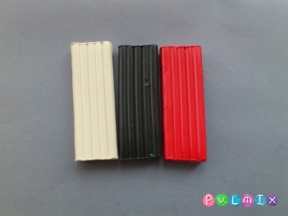 Красный пластилин, белый,  черный, желтый и голубой.2Скатайте два красных шарика для лепки кабины водителя и кузова грузовика. Соответственно второй должен быть больше, чем первый.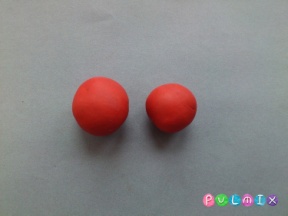 3Придавите каждый шарик к твердой поверхности и сделайте прямоугольные параллелепипеды. В кабине вырежьте стекой моторный отсек.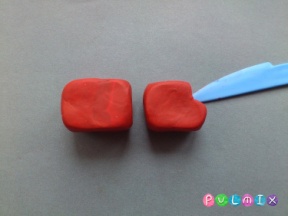 4Скрепите две части, проложив снизу черную пластинку.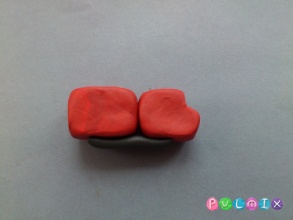 5Чтобы сделать колеса, сформируйте круглые черные шины, добавив ребристый рисунок стекой. В центральную часть прикрепите желтые круглые лепешки. Необходимо сделать четыре колеса. При чем, задние должны быть немного крупнее, чем передние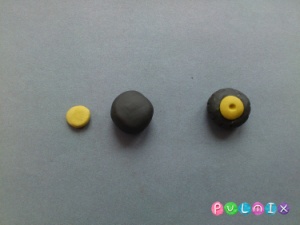 6Прикрепите колеса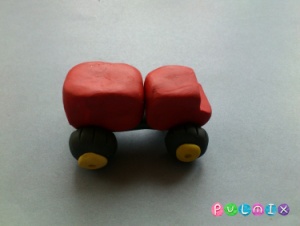 7Вытяните серый пластилин в тонкую колбаску.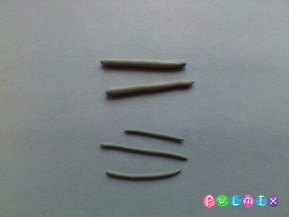 8Нарежьте полученную колбаску на сегменты. Налепите тонким слоем серый пластилин на две спички или шпажки. Затем между полученными деталями закрепите несколько продольных колбасок. Должна получиться лестница – незаменимый атрибут пожарной машины.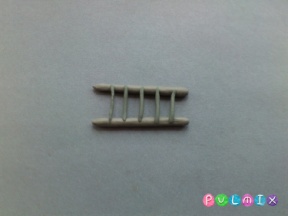 9Прикрепите полученную лестницу на крышу кузова.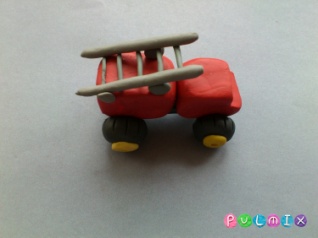 10Добавьте белые или голубые лепешки окна. Прикрепите фары и бампер.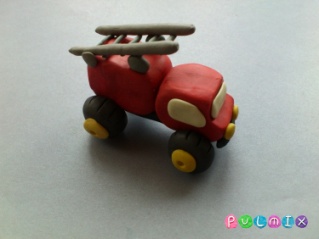 11Дополните игрушку мелкими деталями: световой сиреной, шлангом, скрученным в кольцо, белыми сигнальными полосами и цифрами 01.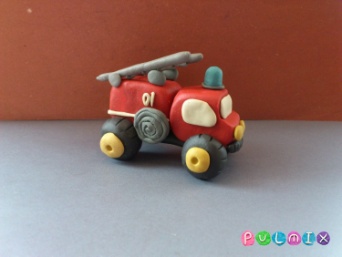 